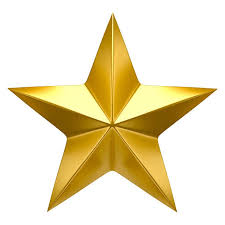 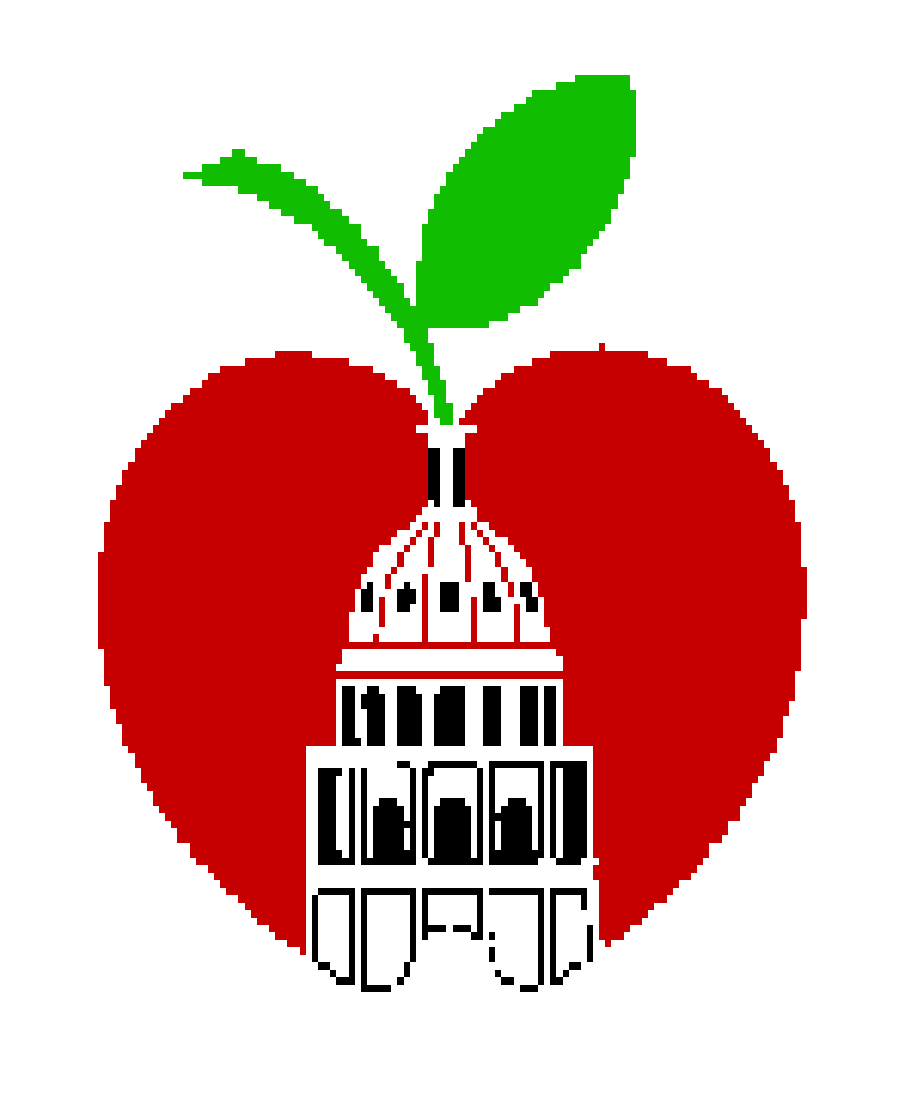 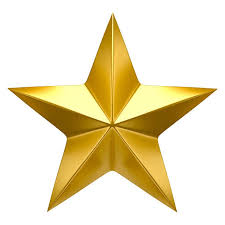 Ortega Elementary SchoolCampus Advisory CouncilAgenda for Meeting of January 26, 2023Virtual Via ZoomOrtega Elementary SchoolCampus Advisory CouncilAgenda for Meeting of January 26, 2023Virtual Via ZoomOrtega Elementary SchoolCampus Advisory CouncilAgenda for Meeting of January 26, 2023Virtual Via ZoomOrtega Elementary SchoolCampus Advisory CouncilAgenda for Meeting of January 26, 2023Virtual Via ZoomOrtega Elementary SchoolCampus Advisory CouncilAgenda for Meeting of January 26, 2023Virtual Via ZoomTimeAgenda ItemAction Item(✔)Presiding Co-ChairPresenter/Resource Person3:30Call to OrderFernando LaraFernando Lara3:30Welcome and IntroductionsFernando LaraFernando Lara3:35Approval of Minutes✔Fernando LaraFernando Lara3:40PTA NewsFernando LaraAngie Genesi3:45 Citizens CommunicationFernando LaraFernando Lara3:50Ortega 6th Grade ContinuationFernando LaraJennifer Stephens3:55CIP Goal 1- Objective 2-Social and Emotional EnvironmentCIP Goal1- Objective 3-Family EngagementFernando LaraJennifer Stephens4:25Other CAC BusinessFernando LaraFernando Lara4:30AdjournFernando LaraFernando Lara